Материальная часть ПМ.              Общее устройство.Пистолет Макарова (ПМ) состоит из следующих основных частей и механизмов: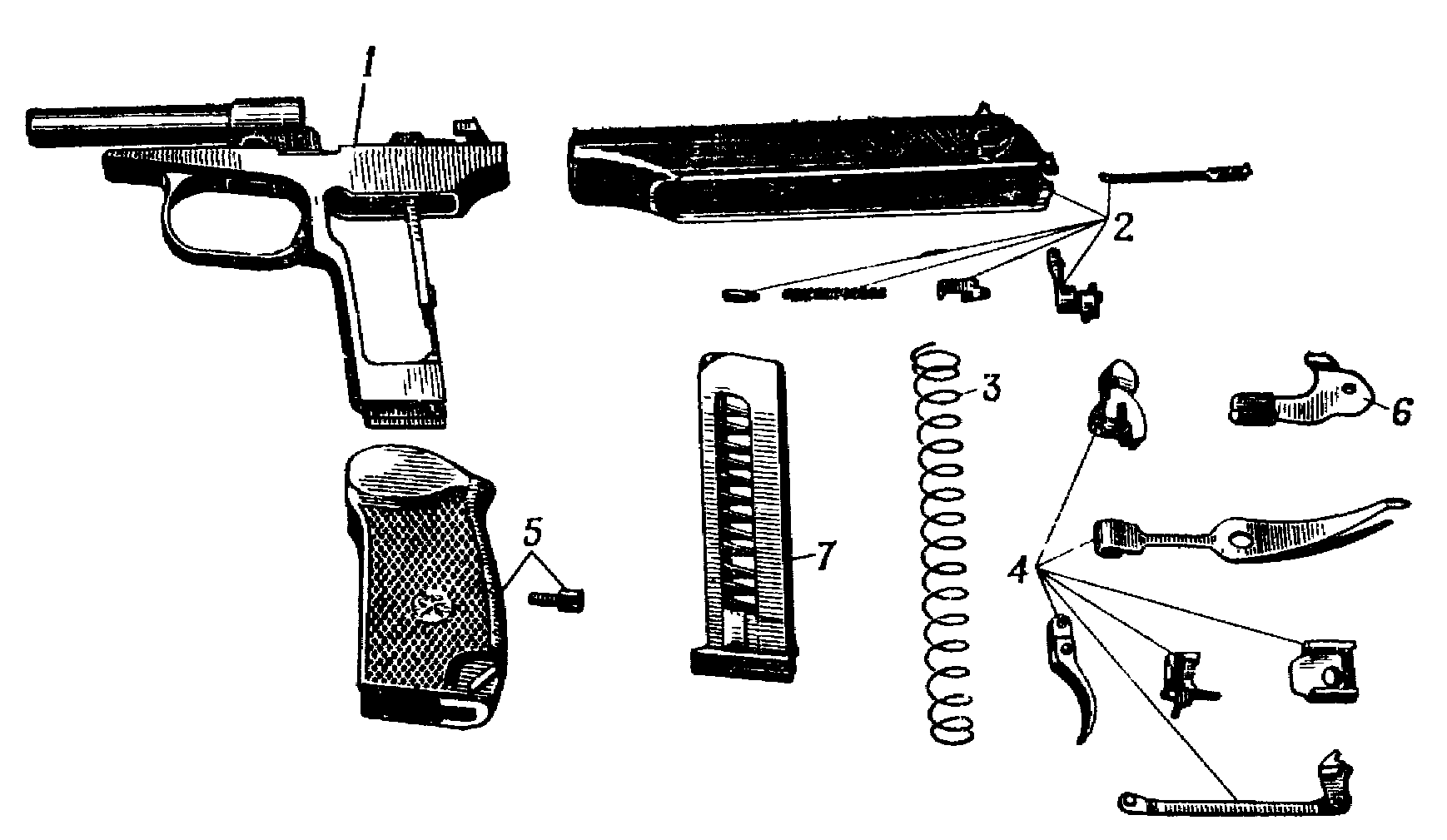 №№НазваниеПредназначен112А2Б2В2Г2Д2Е334А4Б4В4Г4Д4Е556677